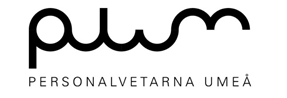 Styrelseprotokoll PLUMDatum: 29/4 - 2020Mötesform: StyrelsemötePlats: Mariehemsvägen.Sekreterare: Ida RenströmNärvarande: samtliga.○Förkortningarna som finns angivna under punkterna innebär följande; (I) för information, (D) för diskussion och (B) för beslut.○1 § Mötet öppnas● kl 10:112 § Val av justerare● Tina väljs. 3 § Godkännande av dagordningen● Godkänd.4 § Ordförande:● PLUM dagen (I) Datum valt till 7 september. Möjlig tid kl 11-14. (D) Nytt upplägg?● Inspark 2020 – info och budget(I) Generaler igång med planering. Preliminärt upplägg i samband med Yran. (I) Generaler ska gå utbildning online med kåren. (I) PLUM ska presentera sig tydligare efter fejk-uppropet. Även håller i talet om nollefriden. (D) Sveriges HR-förening möjligen bidrag till tygpåsar. (D) Större budget till insparken?(B) Ellen kollar upp sista anmälningsdag för brännbollslag till Yran. ● Verksamhetsbidragen från P-riks (I) Vi har fått vårt bidrag för våren. ● Samarbetspartners (I) AW sagt upp avtal. (I) Unionen sagt upp avtal( för tillfället). (B) Edit redigerar hemsidan.  (D) Möjliga nya samarbetspartners. ● Utvecklingsdagarna - inställda 5 § Vice ordförande:● Uniaden (I) Projektledare invalda.(D) Pengar från Uniaden?●  Plugga med Plum(I) 8 eller 10 september. Kolla med SSR om möjlig sponsring till lunch.● Enkät om ångest(I) Från kåren om distansstudiers påverkan. Emma lägger ut inlägg någon gång under kommande dagarna.6 § Ekonomiansvarig: ● (I) Alla pengar vi fick tillbaka för Åre är utbetalade. 7 § Sport- & hälsoansvarig:● Volleybollplanerna IKSU(D) Insparken näst sista dagen på insparken– pengar till detta? Bidrag P-riks?(B) 2 planer ska bokas.8 § Utbildning- & näringslivsansvarig: ●  Assessio, nytt datum?(I) 28 maj möjligen. ●  Linked-in med Akademikerförbundet SSR(D) datum - antingen i början eller slutet av maj. Distans. Intresseanmälan till medlemmarna?●  HR-dagen(I) 13 november i det närmaste spikad. Möjlig EPP efteråt. (I) Tina och utskott har diskuterat vilka företag som möjligen bokas.9 § Eventansvarig:● Verksamhetsbidrag? ● Sångböcker (I) Alice ska kolla upp med tryckeri. ●  Uppföljning från förra mötet av möjliga event för våren (I) Cykelfest inte aktuellt i vår. (I) Blir ingen sommaravslutning. (D) Evenemang via zoom? Möjligen 16 maj (B) Alice, Ellen och Emma kollar upp och planerar. 10 § BetSek-representant: ● Enkät, samt styrelsearbetet på distans● Betseks årsmöte(I) Mest troligt uppskjutet till hösten, mer information fredag. ● Verksamhetsbidrag (I) Elin får mer information på fredag. ● Betsek info på våra sociala medier(I) BetSek kommer med mallar hur de vill att vi ska marknadsföra dem. ● Ny logga + Marknadsföring
11 § PR- & marknadsföringsansvarig:● Uppdatering av styrelsetröjorna(I) Inte klara ännu. Förhoppningsvis klara till nästa möte. ●  Plum hälsar på(I) 7-8 avsnitt siktar vi på. Mycket positiv respons. ●  Merch(I) Edit har undersökt alternativ. Edit skapar en omröstning om vilka produkter som ska vara med i merch. 12 § Övrigt: ● Utvärdering på Assessio/MAP utbildningen? (I) Efter andra utbildningsdagen ska en utvärderingsenkät skickas ut. Reunion. Beroende på hur treornas praktik perioder kommer att se ut. Alice tar reda på information gällande detta och återkommer nästa möte 13  § Nästa möte●  (I) Planering för samtalen med de nya ettorna. Även mejlet som ska gå ut innan14 § Sammanfattning●  (I) Ordförande sammanfattar mötet. 15 § Mötet avslutas● (I) Mötet avslutas 12:17Justerad av: Tina 